В соответствии с Федеральным законом от 6 октября 2003г. № 131-ФЗ «Об общих принципах организации местного самоуправления в Российской Федерации», Федеральным законом от 27 июля 2010г. № 210-ФЗ «Об организации предоставления государственных и муниципальных услуг», Постановлением Кабинета Министров Чувашской Республики от 29 апреля 2011г. № 166 «О порядке разработки и утверждения административных регламентов исполнения государственных функций и предоставления государственных услуг» администрация Ярабайкасинского  сельского поселения Моргаушского района Чувашской Республики постановляет:1.    Утвердить административный регламент администрации Ярабайкасинского  сельского поселения Моргаушского района Чувашской Республики по предоставлению муниципальной услуги «Принятие решения о подготовке документации по планировке территории (проектов планирования и проектов межевания)» согласно приложению.2. Контроль за выполнением настоящего постановления возлагаю на себя.3. Настоящее постановление вступает в силу после его официального опубликования.Глава Ярабайкасинскогосельского поселения						                                         Г.В. Жуков (Приложение)АДМИНИСТРАТИВНЫЙ РЕГЛАМЕНТадминистрации Ярабайкасинского  сельского поселения Моргаушского района Чувашской Республики по предоставлению муниципальной услуги «Принятие решения о подготовке документации по планировке территории (проектов планирования и проектов межевания)»I. Общие положения1.1. Предмет регулирования административного регламента Административный регламент администрации Ярабайкасинского  сельского поселения Моргаушского района Чувашской Республики по предоставлению муниципальной услуги «Принятие решения о подготовке документации по планировке территории (проектов планирования и проектов межевания)» (далее – Административный регламент) разработан в целях повышения качества и доступности результатов  предоставления указанной услуги и устанавливает сроки и последовательность действий (административные процедуры) при предоставлении муниципальной услуги. Предметом регулирования Административного регламента являются отношения, возникающие при предоставлении муниципальной услуги по принятию решения о подготовке  документации по планировке территории  Ярабайкасинского  сельского поселения Моргаушского района Чувашской Республики (далее – муниципальная услуга).1.2. Круг заявителей на предоставление муниципальной услугиЗаявителями, имеющими право на получение муниципальной услуги, являются юридические и физические лица (далее – Заявитель) С заявлением и документами для получения муниципальной услуги также вправе обратиться представители указанных лиц, действующие в силу полномочий, соответствующих законодательству Российской Федерации.1.3. Информирование о порядке предоставления муниципальной услуги1.3.1. Информация об органах власти, организациях, предоставляющих муниципальную услугуИнформация, предоставляемая заинтересованным лицам о муниципальной услуге, является открытой и общедоступной. Сведения о местах нахождения и графике работы администрации Ярабайкасинского  сельского поселения Моргаушского района Чувашской Республики (далее – Администрация) и МАУ «Многофункциональный центр   предоставления государственных и муниципальных услуг»  Моргаушского района Чувашской Республики, участвующих в предоставлении муниципальной услуги представлены в Приложении 1 к Административному регламенту.1.3.2. Способ получения сведений о местонахождении и графике работы органов власти, организациях, предоставляющих муниципальную услугуСведения о местах нахождения и графиках работы, контактных телефонах, адресах электронной почты администрации Ярабайкасинского  сельского поселения Моргаушского района Чувашской Республики и МАУ «Многофункциональный центр   предоставления государственных и муниципальных услуг» Моргаушского района Чувашской Республики, размещаются на информационных стендах, в средствах массовой информации (далее - СМИ), на официальных сайтах в сети «Интернет» (Приложение 1 к Административному регламенту), в республиканской государственной информационной системе «Портал государственных и муниципальных услуг (функций) Чувашской Республики с Реестром государственных и муниципальных услуг (функций) Чувашской Республики» (далее - Портал) www.gosuslugi.cap.ru, на официальном сайте администрации Ярабайкасинского  сельского поселения Моргаушского района Чувашской Республики (http://gov.cap.ru/main.asp?govid=433) и МФЦ   (http://gov.cap.ru/Default.aspx?gov_id=841). Прием и информирование заинтересованных лиц по вопросам предоставления муниципальной услуги осуществляется администрации Ярабайкасинского  сельского поселения Моргаушского района Чувашской Республики (далее – Администрация) и МАУ «Многофункциональный центр   предоставления государственных и муниципальных услуг»  Моргаушского района Чувашской Республики (далее – МФЦ).График работы специалистов администрации Ярабайкасинского  сельского поселения Моргаушского района Чувашской Республики:понедельник – пятница с 8.00 ч. - 17.00 ч., перерыв на обед с 12.00 ч. до 13.00 ч.; выходные дни – суббота, воскресенье.График работы специалистов МФЦ:понедельник – пятница с 8.00 ч. до 18.00 ч., суббота – с 9.00 ч. до 13.00 ч. без перерыва на обед; выходной день – воскресенье.1.3.3. Порядок получения информации заинтересованными лицами о предоставлении муниципальной услугиДля получения информации о порядке предоставления муниципальной услуги (далее – информация о процедуре) заинтересованные лица имеют право обращаться:в устной форме лично или по телефону к специалисту администрации  Ярабайкасинского  сельского поселения Моргаушского района Чувашской Республики (далее – специалист Администрации)  либо к специалисту МФЦ (далее - специалист МФЦ);в письменном виде почтовым отправлением в адрес главы администрации Ярабайкасинского  сельского поселения Моргаушского района Чувашской Республики, либо в МФЦ;через официальный сайт в информационно-телекоммуникационной сети «Интернет» Ярабайкасинского  сельского поселения Моргаушского района Чувашской Республики (далее – официальный сайт в сети «Интернет»), Портал www.gosuslugi.cap.ru.Для получения сведений о ходе предоставления муниципальной услуги заинтересованные лица имеют право обращаться в устной форме лично или по телефону к специалисту администрации либо к специалисту МФЦ. В случае если заявление с документами было предоставлено в МФЦ, сведения о ходе предоставления муниципальной услуги заинтересованные лица могут получить, используя Портал (далее - Заявление).Основными требованиями к информированию заинтересованных лиц являются:достоверность и полнота информирования о процедуре;четкость в изложении информации о процедуре;удобство и доступность получения информации о процедуре;оперативность предоставления информации о процедуре;корректность и тактичность в процессе информирования о процедуре.Информирование заинтересованных лиц организуется индивидуально или публично. Форма информирования может быть устной или письменной, в зависимости от формы обращения заинтересованных лиц или их представителей.1.3.4. Публичное устное информированиеПубличное устное информирование осуществляется с привлечением СМИ.1.3.5. Публичное письменное информированиеПубличное письменное информирование осуществляется путем публикации информационных материалов в СМИ, размещения на официальном сайте в сети «Интернет» администрации Ярабайкасинского  сельского поселения Моргаушского района Чувашской Республики, МФЦ, Портале, использования информационных стендов.Информационные стенды оборудуются в доступном для получения информации помещении. На информационных стендах и официальных сайтах в сети «Интернет» содержится следующая обязательная информация:- полное наименование органа, предоставляющего муниципальную услугу;- почтовый адрес, адреса электронной почты и официального сайта в сети «Интернет», контактные телефоны, график работы, фамилии, имена, отчества и должности специалистов, осуществляющих прием и консультирование заинтересованных лиц;-  процедуры предоставления муниципальной услуги в текстовом виде и в виде блок-схем (Приложение 6 к Административному регламенту);- перечень документов, представляемых заинтересованными лицами для получения муниципальной услуги;-  образец заявления (Приложение 2 к Административному регламенту);-  извлечения из законодательных и иных нормативных правовых актов, регулирующих деятельность по предоставлению муниципальной услуги;-  перечень оснований для отказа в предоставлении муниципальной услуги.На Портале размещается следующая обязательная информация:сведения о получателях муниципальной услуги;перечень документов, необходимых для получения муниципальной услуги, в том числе шаблоны и образцы для заполнения; описание конечного результата предоставления муниципальной услуги;сроки предоставления муниципальной услуги;основания для приостановления предоставления услуги или отказа в её предоставлении;сведения о возмездном/безвозмездном характере предоставления муниципальной услуги;сведения об органе (организации), предоставляющем (предоставляющей) муниципальную услугу (график работы, контактные телефоны);Административный регламент в электронном виде;сведения о порядке обжалования действия (бездействия) и решений, осуществляемых (принятых) в ходе предоставления муниципальной услуги, в том числе шаблон заявления для заполнения.Тексты информационных материалов печатаются удобным для чтения шрифтом, без исправлений, наиболее важные места выделяются полужирным начертанием либо подчеркиваются.1.3.6. Обязанности специалистов администрации при ответе на телефонные звонки, устные и письменные обращения граждан или организацийПри информировании о порядке предоставления муниципальной услуги по телефону специалист администрации, осуществляющий прием и информирование, сняв трубку, должен представиться: назвать фамилию, имя, отчество, занимаемую должность и наименование организации, где он работает, сообщить заинтересованному лицу адрес  Ярабайкасинского  сельского поселения Моргаушского района Чувашской Республики (при необходимости – способ проезда к нему), график работы. Во время разговора специалист администрации должен произносить слова четко, избегать «параллельных разговоров» с окружающими, не прерываться на звонки других телефонных аппаратов. В конце информирования специалист администрации, осуществляющий прием и информирование, должен кратко подвести итог разговора и перечислить действия, которые надо предпринять (кто именно, когда, и что должен сделать). Разговор не должен продолжаться более 15 минут.Специалист администрации не вправе осуществлять информирование заинтересованных лиц, выходящее за рамки информирования, влияющее прямо или косвенно на результат предоставления муниципальной услуги.Индивидуальное устное информирование осуществляется специалистом администрации при обращении заинтересованных лиц за информацией лично.Специалист администрации, осуществляющий устное информирование, должен принять все необходимые меры для дачи полного ответа на поставленные вопросы, в случае необходимости с привлечением компетентных специалистов. Время ожидания заинтересованных лиц при индивидуальном устном информировании не может превышать 15 минут. Индивидуальное устное информирование специалист администрации осуществляет не более 15 минут. В случае если для подготовки ответа требуется продолжительное время, специалист администрации, осуществляющий индивидуальное устное информирование, может предложить заинтересованному лицу обратиться за необходимой информацией в письменном виде либо согласовать другое время для устного информирования.При устном обращении заинтересованных лиц лично специалист администрации градостроительной деятельности, осуществляющий прием и информирование, дает ответ самостоятельно. Если специалист администрации не может в данный момент ответить на вопрос самостоятельно, то он может предложить заинтересованному лицу обратиться с вопросом в письменной форме, либо назначить другое удобное для заинтересованного лица время для получения информации.Специалист администрации, осуществляющий прием и консультирование (по телефону или лично), должен корректно и внимательно относиться к заинтересованным лицам, не унижая их чести и достоинства. Консультирование должно проводиться без больших пауз, лишних слов и эмоций.Индивидуальное письменное информирование при обращении заинтересованных лиц в администрацию Ярабайкасинского  сельского поселения Моргаушского района Чувашской Республики осуществляется путем почтовых отправлений. Специалист администрации направляет обращение заинтересованного лица главе администрации Ярабайкасинского  сельского поселения Моргаушского района Чувашской Республики. Глава Ярабайкасинского  сельского поселения Моргаушского района Чувашской Республики рассматривает обращение заинтересованного лица и направляет обращение заинтересованного лица с соответствующей визой для рассмотрения и подготовки ответа по существу специалисту администрации.Ответы на письменные обращения направляются в письменном виде и должны содержать ответы на поставленные вопросы, фамилию, инициалы, и номер телефона исполнителя. Ответ подписывается главой администрации Ярабайкасинского  сельского поселения Моргаушского района Чувашской Республики.Ответ направляется в письменном виде или по электронной почте (в зависимости от способа обращения заинтересованного лица за информацией или способа доставки ответа, указанного в письменном обращении).Ответ направляется в письменном виде в течение 30 календарных дней с даты регистрации обращения специалистом администрации.1.3.7. Обязанности специалистов МФЦ при ответе на телефонные звонки, устные и письменные обращения гражданПри информировании о порядке предоставления муниципальной услуги по телефону специалист МФЦ, сняв трубку, должен представиться: назвать фамилию, имя, отчество, должность, наименование учреждения, сообщить заинтересованному лицу адрес МФЦ (при необходимости – способ проезда к нему), график работы МФЦ.Во время разговора специалист МФЦ должен произносить слова четко. В конце информирования специалист МФЦ, осуществляющий прием и консультирование, должен кратко подвести итог разговора и перечислить действия, которые необходимо предпринять (кто именно, когда и что должен сделать). Разговор не должен продолжаться более 15 минут.Индивидуальное устное информирование осуществляется специалистом МФЦ при обращении заинтересованных лиц за информацией лично.Специалист МФЦ, осуществляющий устное информирование, должен принять все необходимые меры для дачи полного ответа на поставленные вопросы, в случае необходимости с привлечением компетентных специалистов. Время ожидания заинтересованных лиц при индивидуальном устном информировании не может превышать 15 минут. Индивидуальное устное информирование заинтересованных лиц специалист осуществляет не более 15 минут. Специалист МФЦ, осуществляющий прием и консультирование (по телефону или лично), должен корректно и внимательно относиться к заинтересованным лицам, не унижая их чести и достоинства. Консультирование должно проводиться без больших пауз, лишних слов и эмоций.Индивидуальное письменное информирование при обращении заинтересованных лиц в МФЦ осуществляется посредством почтовых отправлений либо вручением лично заинтересованному лицу.Директор МФЦ направляет обращение заинтересованного лица с соответствующей визой для рассмотрения и подготовки ответа по существу специалисту по обслуживанию граждан. Ответ на обращение предоставляется в простой, четкой и понятной форме, с указанием фамилии и номера телефона непосредственного исполнителя. Ответ подписывается директором МФЦ либо заместителем директора МФЦ. Ответ направляется в письменном виде или по электронной почте (в зависимости от способа доставки ответа, указанного в письменном обращении, или способа обращения заинтересованного лица) в течение 30 календарных дней с даты регистрации обращения.II. Стандарт предоставления муниципальной услуги2.1. Наименование муниципальной услугиМуниципальная услуга имеет следующее наименование:«Принятие решения о подготовке документации по планировке территории (проектов планировки и проектов межевания)».2.2. Наименование органа, предоставляющего муниципальную услугуМуниципальная услуга предоставляется администрацией Ярабайкасинского  сельского поселения Моргаушского района Чувашской Республики.Прием, регистрация заявления и выдача документов могут осуществляться МАУ «Многофункциональный центр по предоставлению государственных и муниципальных услуг» Моргаушского района Чувашской Республики.Информационное и техническое обеспечение по предоставлению муниципальной услуги осуществляется администрацией Ярабайкасинского  сельского поселения Моргаушского района Чувашской Республики.2.2.2 Особенности взаимодействия с заявителем при предоставлении муниципальной услугиПри подаче заявления с документами на предоставление муниципальной услуги в МФЦ, в администрацию Ярабайкасинского  сельского поселения Моргаушского района Чувашской Республики, а также в процессе предоставления муниципальной услуги, запрещается требовать от заявителя осуществления действий, в том числе согласований, не предусмотренных настоящим Административным регламентом, и связанных с обращением в иные государственные органы, органы местного самоуправления, организации, за исключением получения услуг, которые являются необходимыми и обязательными для предоставления муниципальной услуги.2.3. Результат предоставления муниципальной услугиКонечным результатом предоставления муниципальной услуги является:принятие решения (постановления) Администрации о подготовке документации по планировке территории и направление копии постановления заявителю либо отказа в предоставлении муниципальной услуги и направление уведомления об отказе заявителю.2.4. Срок предоставления муниципальной услугиСрок предоставления муниципальной услуги  не должен превышать тридцать календарных дней с даты регистрации поступившего письменного запроса (заявления), необходимого для предоставления муниципальной услуги  в администрацию и предоставления  полного пакета  документов, предусмотренных пунктом 2.6.  настоящего регламента.2.5. Нормативные правовые акты, регулирующие предоставление муниципальной услугиПредоставление муниципальной услуги осуществляется в соответствии с:Градостроительным кодексом Российской Федерации;Земельным кодексом Российской Федерации;Федеральным законом от 25 октября 2001 г. N 137-ФЗ "О введении в действие Земельного кодекса Российской Федерации";Федеральным законом от 6 октября 2003 г. N 131-ФЗ "Об общих принципах организации местного самоуправления в Российской Федерации";Федеральным законом от 29 декабря 2004 г. N 191-ФЗ "О введении в действие Градостроительного кодекса Российской Федерации";Федеральным законом от 2 мая 2006 г. N 59-ФЗ "О порядке рассмотрения обращений граждан Российской Федерации";Федеральным законом от 27 июля 2010 г. N 210-ФЗ "Об организации предоставления государственных и муниципальных услуг";Правила землепользования и застройки Ярабайкасинского  сельского поселения Чувашской Республики, утвержденным решением Собрания депутатов Ярабайкасинского  сельского поселения  Моргаушского района  Чувашской Республики №С-17/1 от 28.12.2016г.;-  Уставом Ярабайкасинского  сельского поселения Моргаушского района  Чувашской Республики, утвержденным решением Собрания депутатов Ярабайкасинского  сельского поселения  Моргаушского района  Чувашской Республики №С-6/1 от 29.04.2011г.2.6. Перечень документов, необходимых для получения муниципальной услугиОснованием для получения муниципальной услуги является представление заявителями (или уполномоченные ими лицами) Заявления   в администрацию Ярабайкасинского  сельского поселения Моргаушского района  Чувашской Республики либо в МФЦ. Заявление составляется в 2-х экземплярах и подписывается заявителями, может быть заполнено от руки или машинописным способом, распечатано посредством электронных печатных устройств.Днем приема Заявления считается дата регистрации факта приема Заявления в администрации Ярабайкасинского  сельского поселения Моргаушского района Чувашской Республики.2.6.1. Перечень документов, которые заявитель  вправе предоставить: - заявление об утверждении документации по планировке территории (приложение 2 к административному регламенту)- проект планировки территории, подготовленный  в соответствии с требованиями ст. 42 Градостроительного Кодекса Российской Федерации  и (или проект межевания территории, подготовленный  в соответствии с требованиями ст. 43 Градостроительного Кодекса Российской Федерации  - документ, подтверждающий полномочия представителя заявителя (в случае обращения с заявлением представителя заявителя);Заинтересованные лица представляют оригиналы вышеперечисленных документов, либо их копии, засвидетельствованные в нотариальном порядке, либо их копии с приложением оригиналов.При представлении копий необходимо прикладывать также и оригиналы документов. В случае если копии документов нотариально не заверены, после заверения их специалистом администрации, либо специалистом МФЦ оригиналы возвращаются заявителям. 2.6.2. Особенности взаимодействия с заявителем при предоставлении муниципальной услугиПри подаче заявления с документами на предоставление муниципальной услуги в МФЦ, в администрацию Ярабайкасинского  сельского поселения Моргаушского района  Чувашской Республики запрещается требовать от заявителя:1) представления документов и информации или осуществления действий, представление или осуществление которых не предусмотрено нормативными правовыми актами, регулирующими отношения, возникающие в связи с предоставлением государственных и муниципальных услуг;2) представления документов и информации, в том числе подтверждающих внесение заявителем платы за предоставление государственных и муниципальных услуг, которые находятся в распоряжении органов, предоставляющих государственные услуги, органов, предоставляющих муниципальные услуги, иных государственных органов, органов местного самоуправления либо подведомственных государственным органам или органам местного самоуправления организаций, участвующих в предоставлении предусмотренных частью 1 статьи 1 Федерального закона № 210-ФЗ государственных и муниципальных услуг, в соответствии с нормативными правовыми актами Российской Федерации, нормативными правовыми актами субъектов Российской Федерации, муниципальными правовыми актами, за исключением документов, включенных в определенный частью 6 статьи 1 Федерального закона № 210-ФЗ перечень документов. Заявитель вправе представить указанные документы и информацию в органы, предоставляющие государственные услуги, и органы, предоставляющие муниципальные услуги, по собственной инициативе;3) осуществления действий, в том числе согласований, необходимых для получения государственных и муниципальных услуг и связанных с обращением в иные государственные органы, органы местного самоуправления, организации, за исключением получения услуг и получения документов и информации, предоставляемых в результате предоставления таких услуг, включенных в перечни, указанные в части 1 статьи 9 Федерального закона № 210-ФЗ.2.7. Основания для отказа в приеме документов, необходимых для предоставления муниципальной услугиОснованиями для отказа в приеме документов, необходимых для предоставления муниципальной услуги являются:вид и состояние документов, которые не позволяют однозначно истолковать их содержание, в том числе наличие подчисток, приписок, зачеркнутых слов и иных, не оговоренных в них исправлений, повреждений;наличие факсимильных подписей, содержащихся на представляемых документах;представителем заявителя не представлена оформленная в установленном действующим законодательством порядке доверенность на осуществление действий от имени заявителя.2.8. Основания для приостановления и (или) отказа в предоставлении муниципальной услугиОснованиями для приостановления предоставления муниципальной услуги являются:представление заявителем неполных и (или) заведомо недостоверных сведений; несоответствие представленных документов по форме или содержанию требованиям действующего законодательства;наличие судебных актов, решений правоохранительных органов.2.9. Порядок, размер и основания взимания платы за предоставление муниципальной услугиМуниципальная услуга предоставляется на безвозмездной основе.2.10. Срок ожидания заявителя в очереди при подаче документов, получении информации, получении документовВремя ожидания заявителей в очереди в администрацию Ярабайкасинского  сельского поселения Моргаушского района  Чувашской Республики и в МФЦ:для получения информации (консультации) не должно превышать 15 минут;для подачи документов не должно превышать 15 минут;для получения документов не должно превышать 15 минут.2.11. Срок и порядок регистрации запроса заявителя о предоставлении муниципальной услугиЗаявление на предоставление муниципальной услуги регистрируется:в журнале регистрации заявлений администрации Ярабайкасинского  сельского поселения Моргаушского района  Чувашской Республики путем присвоения входящего номера и даты поступления документа в течение 1 рабочего дня с даты поступления;в системе электронного документооборота (далее - СЭД) с присвоением статуса «зарегистрировано» в течение 1 рабочего дня с даты поступления (МФЦ).2.12. Требования к помещениям предоставления муниципальной услугиВход в здание администрации Моргаушского района  Чувашской Республики оформлен вывеской на русском и чувашском языках, на местонахождение отделов администрации Моргаушского района, администрации Ярабайкасинского  сельского поселения Моргаушского района  Чувашской Республики указывают соответствующие вывески.На прилегающей территории администрации Ярабайкасинского  сельского поселения Моргаушского района  Чувашской Республики находится парковка для автомобилей.Прием заявителей для оказания муниципальной услуги осуществляется согласно графику приёма граждан специалистами администрации Ярабайкасинского  сельского поселения Моргаушского района  Чувашской Республики.Помещение для оказания муниципальной услуги должно быть оснащено стульями, столами, компьютером с возможностью печати и выхода в сеть «Интернет».Для ожидания приёма заявителям отводится специальное место, оборудованное стульями, столами (стойками) для возможности оформления документов, а также оборудованное информационными стендами, на которых размещены график работы и приёма граждан специалистами администрации Ярабайкасинского  сельского поселения Моргаушского района  Чувашской Республики, номера телефонов для справок, процедура предоставления муниципальной услуги.Специалист администрации имеет настольные таблички с указанием должности, фамилии, имени, отчества.Здание, в котором размещается МФЦ (далее - здание), располагается в пешеходной доступности - не более 5 минут от остановок общественного транспорта. Дорога от близлежащих остановок общественного транспорта до здания оборудуется указателями. Вход в здание оборудован информационной табличкой (вывеской), содержащей полное наименование МФЦ на русском и чувашском языках, а также информацию о режиме работы МФЦ.Помещения МФЦ, предназначенные для работы с заявителями, расположены на нижних этажах здания и имеют отдельный вход. В помещениях установлены системы кондиционирования (охлаждения и нагревания) воздуха, средства пожаротушения и оповещения о возникновении чрезвычайной ситуации, кулер с питьевой водой.Вход в здание и выход из него оборудован соответствующими указателями с автономными источниками бесперебойного питания, а также лестницами с поручнями и пандусами для передвижения детских и инвалидных колясок.В здании предусмотрено место для хранения верхней одежды посетителей МФЦ, а также отдельный бесплатный туалет для посетителей, в том числе предназначенный специально для инвалидов.На территории, прилегающей к зданию, расположена бесплатная парковка для автомобильного транспорта посетителей МФЦ, в том числе предусматривающая места для специальных автотранспортных средств инвалидов.Помещения МФЦ оборудованы программными и аппаратными средствами, позволяющими осуществить внедрение и обеспечить функционирование необходимых для предоставления государственных и муниципальных услуг программно-аппаратных комплексов, а также информационной системы МФЦ.В МФЦ для организации взаимодействия с заявителями помещение разделено на следующие функциональные сектора (зоны):сектор информирования;сектор ожидания;сектор приема заявителей.В секторе информирования предусматривается наличие не менее 2 окон для осуществления информирования о порядке предоставления услуг, предоставляемых через МФЦ. Сектор ожидания оборудован электронной системой управления очередью, предназначенной для автоматизированного управления потоком заявителей и обеспечения комфортных условий ожидания. Предусмотрено получение актуальной правовой информации, информации о предоставляемых услугах в электронном виде, посредством размещенных в секторе ожидания терминалов с соответствующим программным обеспечением. Также сектор ожидания оборудован стульями, столами (стойками) для возможности оформления документов, информационными стендами, на которых размещены график работы, приёма граждан и информация о способах оформления документов.Сектор приема заявителей оборудован окнами для приема и выдачи документов. Каждое окно оформлено информационными табличками с указанием номера окна, фамилии, имени, отчества и должности специалиста, осуществляющего прием и выдачу документов.2.13. Показатели доступности и качества муниципальной услугиПоказатели доступности и качества предоставления муниципальной услуги:организация предоставления муниципальной услуги через МФЦ, предусматривающая: повышенные условия комфортности, меньший срок ожидания в очереди при подаче документов, получении консультации и результатов предоставления муниципальной услуги;при подаче документов на предоставление муниципальной услуги в МФЦ сведено к минимуму количество взаимодействий с должностными лицами ответственными за предоставление муниципальной услуги, продолжительность взаимодействия;возможность получения информации о муниципальной услуге в электронной форме, при личном обращении, по телефону;возможность получения сведений о ходе предоставления муниципальной услуги с использованием информационно-коммуникационных технологий, в том числе используя Портал.III Состав, последовательность и сроки выполнения административныхпроцедур, требования к порядку их выполнения, в том числе особенности выполнения административных процедур в электронной форме3.1. Перечень административных процедур, необходимых для предоставления муниципальной услугиОписание последовательности прохождения процедуры предоставления муниципальной услуги представлено в блок–схемах (Приложение 3 к Административному регламенту).Для предоставления муниципальной услуги осуществляются следующие административные процедуры:прием и регистрация заявления о предоставлении муниципальной услуги;рассмотрение заявления и приложенных к нему документов;подготовка документации по планировке территории либо направление отказа в предоставлении муниципальной услуги;  3.1.1. Первичный прием документов 1) В администрации Ярабайкасинского  сельского поселения Моргаушского района  Чувашской Республики Основанием для получения муниципальной услуги является представление Заявления с приложением документов, предусмотренных пунктом 2.6 настоящего Административного регламента, в администрацию Ярабайкасинского  сельского поселения Моргаушского района  Чувашской Республики заявителем лично либо его уполномоченным лицом при наличии надлежаще оформленных документов. Заявитель при предоставлении заявления и документов, необходимых для получения муниципальной услуги, предъявляет документ, удостоверяющий личность.Специалист администрации проверяет срок действия документа, наличие записи об органе, выдавшем документ, даты выдачи, подписи и фамилии должностного лица, оттиска печати, а также соответствие данных документа, удостоверяющего личность, данным, указанным в документах.В ходе приема специалист администрации  производит проверку представленных документов: наличие необходимых документов, проверяет правильность заполнения Заявления, полноту и достоверность содержащихся в них сведений. Специалист администрации проверяет также документы на наличие подчисток, приписок, зачеркнутых слов; на наличие повреждений, которые могут повлечь к неправильному истолкованию содержания документов.При установлении фактов отсутствия необходимых документов, несоответствия представленных документов требованиям, специалист администрации уведомляет заявителя о наличии препятствий для дальнейшего приёма, объясняет заявителю содержание выявленных недостатков в представленных документах и предлагает принять меры по их устранению.Документы, в ходе проверки которых выявлены нарушения, не подлежат приему.Специалист администрации, ответственный за прием Заявлений, фиксирует факт получения от заявителей документов путем записи в Журнале регистрации заявлений. При приеме документов на подлиннике Заявления проставляется дата входящей корреспонденции с указанием номера регистрации согласно реестру учета входящей корреспонденции.При подготовке Заявления и прилагаемых документов не допускается применение факсимильных подписей. Заявитель несет ответственность за достоверность представленных сведений и документов. Представление заявителем неполных и (или) заведомо недостоверных сведений является основанием для отказа в предоставлении муниципальной услуги.В случае если Заявление и документы поступили после 16.00 ч., срок предоставления муниципальной услуги начинает исчисляться с рабочего дня, следующего за днем приема заявления и документов.Глава администрации Ярабайкасинского  сельского поселения Моргаушского района  Чувашской Республики в течение рабочего дня определяет специалиста администрации ответственным исполнителем по данным документам.2) в МФЦ:Основанием для получения муниципальной услуги является представление лично, либо представителем заявителя Заявления с приложением документов, предусмотренных пунктом 2.6. Административного регламента в МФЦ.Специалист МФЦ, ответственный за прием и регистрацию документов осуществляет действия, предусмотренные абз. 4, абз. 5 подпункта 3.1.1. Административного регламента.При отсутствии одного или нескольких документов, несоответствии представленных документов требованиям пункта 2.6. Административного регламента, специалист МФЦ, ответственный за прием и регистрацию документов, уведомляет заявителя о наличии препятствий для предоставления муниципальной услуги, объясняет заявителю содержание выявленных недостатков в представленных документах и предлагает принять меры по их устранению.В случае принятия документов специалист МФЦ, ответственный за прием и регистрацию документов, фиксирует обращения заявителей в системе электронного документооборота (далее - СЭД) с присвоением статуса «зарегистрировано». После регистрации в СЭД готовит расписку о принятии документов, согласие на обработку персональных данных (далее - расписка) в 3-х экземплярах (1 экземпляр выдает заявителю, 2 - ой с Заявлением и принятым пакетом документов направляется в МКУ «Земельное управление» муниципального образования, 3 - ий остается в МФЦ) в соответствии с действующими правилами ведения учета документов.В расписке указываются следующие пункты:согласие на обработку персональных данных;данные о заявителе;расписка – уведомление о принятии документов;порядковый номер заявления;дата поступления документов;подпись специалиста;перечень принятых документов;сроки предоставления услуги;расписка о выдаче результата.После регистрации заявления специалист МФЦ  в течение одного рабочего дня, организуют доставку представленного заявителем пакета документов из МФЦ в администрацию муниципального образования при этом меняя статус в СЭД на «отправлено в ведомство». В случае приема документов в будние дни после 16.00 или в субботу, днем начала срока предоставления муниципальной услуги будет являться рабочий день, следующий за днем принятия заявления с приложенными документами.Глава администрации Ярабайкасинского  сельского поселения Моргаушского района Чувашской Республики  в течение рабочего дня определяет специалиста администрации ответственным исполнителем по данным документам.Результатом предоставления муниципальной услуги является регистрация Заявления с приложениями документов в журнале регистрации входящих документов. 3.1.2. Формирование и направление запросов в органы (организации), участвующие в предоставлении муниципальной услугиОснованием для осуществления административной процедуры, связанной с формированием и направлением межведомственных запросов в органы (организации), участвующие в предоставлении муниципальной услуги, является установление в рамках осуществления административной процедуры, связанной с приемом заявления и документов, необходимых для предоставления муниципальной услуги и представляемых заявителем, необходимости обращения в государственные органы, органы местного самоуправления и подведомственные государственным органам или органам местного самоуправления организации, в распоряжении которых находятся документы в соответствии с нормативными правовыми актами Российской Федерации, нормативными правовыми актами субъектов Российской Федерации, муниципальными правовыми актами, с целью получения сведений, необходимых для предоставления муниципальной услуги.Межведомственный запрос администрации Ярабайкасинского  сельского поселения Моргаушского района Чувашской Республики о представлении документов (их копии или сведения, содержащиеся в них), необходимых для предоставления государственной услуги с использованием межведомственного информационного взаимодействия, должен содержать следующие сведения, если дополнительные сведения не установлены законодательным актом Российской Федерации:-  наименование органа, направляющего межведомственный запрос;-  наименование органа, в адрес которого направляется межведомственный запрос;- наименование муниципальной услуги, для предоставления которой необходимо представление документа и (или) информации, а также, если имеется, номер (идентификатор) такой услуги в реестре муниципальных услуг;- указание на положения нормативного правового акта, которыми установлено представление документа и (или) информации, необходимых для предоставления муниципальной услуги, и указание на реквизиты данного нормативного правового акта;- сведения, необходимые для представления документа и (или) информации, установленные настоящим Административным регламентом, а также сведения, предусмотренные нормативными правовыми актами как необходимые для представления таких документа и (или) информации;-   контактная информация для направления ответа на межведомственный запрос;-   дата направления межведомственного запроса;- фамилия, имя, отчество и должность лица, подготовившего и направившего межведомственный запрос, а также номер служебного телефона и (или) адрес электронной почты данного лица для связи.Срок направления межведомственного запроса в соответствующий орган (организацию) не должен превышать 3 дней с момента приема и регистрации заявления и документов, необходимых для предоставления муниципальной услуги. Результатом предоставления муниципальной услуги является направление межведомственного запроса в соответствующий орган (организацию).3.1.3. Рассмотрение принятых документов Специалист  администрации, в должностные обязанности которого входит исполнение административной процедуры, проверяет соответствие содержания заявления и приложенных к нему документов требованиям, установленным пунктом 2.6 настоящего Регламента.Специалистом администрации выполняется проверка документации по планировке территории на соответствие Генеральному плану сельского поселения, правилам землепользования и застройки сельского поселения, техническим регламентам, нормативам градостроительного  проектирования, градостроительным регламентам с учетом  границ территорий объектов культурного наследия, включенных в Единый государственный реестр объектов культурного наследия (памятников истории и культуры) народов Российской Федерации, границ территорий вновь выявленных объектов культурного наследия, границ зон с особыми условиями использования территории. Срок исполнения административной процедуры – не более 5 рабочих дня со дня поступления заявлений и документов в  администрацию поселения.3.1.4. Письменное уведомление об отказе в предоставлении муниципальной услугиОснованием является отсутствие полного перечня документов, прилагаемых к Заявлению в соответствии с пунктом 2.6. настоящего Административного регламента. Специалист Администрации по результатам проверки документации по планировке территории осуществляет подготовку заключения о соответствии документации установленным требованиям, либо  об  отклонении такой документации и направлении ее на доработку ( срок исполнения 10 календарных дней).В случае подготовки заключения об отклонении документации по планировке территории и о направлении ее на доработку специалист Администрации осуществляет подготовку письменного уведомления заявителю за подписью главы Администрации, которое направляется  заявителю в течение трех дней с момента его подписания.В случае если Заявление с прилагаемыми документами поступило из МФЦ специалист администрации в течение рабочего дня со дня установления факта неустранения замечаний составляет и отправляет в МФЦ письменное уведомление об отказе (1 экз., оригинал) с указанием причин отказа и возможностей их устранения. К уведомлению прилагаются все представленные документы.Специалист МФЦ в день поступления письменного уведомления об отказе фиксирует в СЭД о смене статуса документа на «отказано в услуге» и извещает заявителя по телефону.Уведомление об отказе, с указанием причин отказа и возможностей их устранения выдается заявителям либо их предстателям при наличии полномочий, оформленных в соответствии с действующим законодательством, специалистом МФЦ, ответственным за выдачу документов, при предъявлении ими расписки о принятии документов. Специалист МФЦ фиксирует выдачу конечного результата предоставления услуги в разделе расписки «выдача результата» своей подписью и подписью заявителя с указанием даты выдачи результата, при этом меняя статус в СЭД на «выдано». Заявителю выдается 1 экз. уведомления (оригинал) с прилагаемыми документами при личном обращении.Результатом предоставления муниципальной услуги является выдача уведомления об отказе в предоставлении муниципальной услуги. 3.1.5.  Подготовка и выдача документации по планировке территории Основанием для начала административной процедуры является формирование полного пакета документов, необходимого для предоставления муниципальной услуги и подписание главой Администрации заключения о соответствии  документации  установленным требованиям.В случае, если публичные слушания по проекту планировки территории и проекта межевания территории  в соответствии с частью 5,1, ст. 46 Градостроительного кодекса Российской1 Федерации не проводится, специалист Администрации осуществляет подготовку проекта нормативного правового акта об утверждении документации по планировке территории в порядке, установленным настоящим административным регламентом.После получения заключения о соответствии документации по планировке территории установленным требованиям настоящего административного регламента  специалист Администрации, ответственный за предоставление муниципальной услуги, осуществляет подготовку проекта нормативного правового акта о назначении  публичных слушаний (срок исполнения – 5 календарных дней). Решение о дате и месте проведения публичных слушаний принимает глава Администрации.После принятия  нормативного правового акта о назначении публичных слушаний специалист Администрации осуществляет опубликование правового акта о публичных слушаниях в периодическом печатном издании «Вестник Ярабайкасинского  сельского поселения Моргаушского района Чувашской Республики» и на официальном сайте  администрации Ярабайкасинского  сельского поселения Моргаушского района Чувашской Республики, вместе с проектом документации по планировке территории.Участники публичных слушаний по проекту планировки территории вправе представить в уполномоченные на проведение публичных слушаний орган местного самоуправления поселения свои предложения и замечания, касающиеся проекта планировки территории, для включения их в протокол публичных слушаний.Заключение о результатах публичных слушаний по проекту планировки территории подлежит опубликованию в порядке, установленном для официального опубликования муниципальных правовых актов, иной официальной информации, и размещается на официальном сайте Ярабайкасинского  сельского поселения Моргаушского района Чувашской Республик в сети "Интернет". Срок проведения публичных слушаний со дня оповещения жителей муниципального образования о времени и месте их проведения до дня опубликования заключения о результатах публичных слушаний определяется уставом Ярабайкасинского  сельского поселения и (или) нормативными правовыми актами представительного органа муниципального образования и не может быть менее одного месяца и более трех месяцев. Администрация не позднее чем через 15 календарных дней после проведения публичных слушаний направляет подготовленную документацию по планировке территории, протокол публичных слушаний по проекту планировки территории и заключение о результатах публичных слушаний главе Администрации, который в течение четырнадцати календарных дней со дня поступления указанной документации принимает решение об утверждении документации по планировке территории или об отклонении такой документации и о направлении её на доработку.  Утвержденная документация по планировке территории  подлежит опубликованию в течение 7 рабочих дней со дня утверждения указанной документации и размещается на официальном сайте Администрации Ярабайкасинского  сельского поселения Моргаушского района Чувашской Республики.  Способ фиксации результата административной процедуры:присвоение специалистом, ответственным за прием и регистрацию документов, регистрационного номера нормативному правовому акту о принятии решения о подготовке документации по планировке территории (или о мотивированном отказе в принятии решения о подготовке документации по планировке территории),  нормативному правовому акту об утверждении документации по планировке территории в журнале регистрации постановлений Администрации.Результатом предоставления муниципальной услуги является  выдача  копий правового акта об утверждении документации по планировке  территории.3.1.6. Предоставление ответа на письменное обращение заявителяОснованием для начала административной процедуры является письменное обращение заявителя. Ответ на письменное обращение предоставляется в простой, четкой и понятной форме, с указанием фамилии и номера телефона непосредственного исполнителя в срок, не превышающий 30 календарных дней со дня регистрации обращения в канцелярии и регистрируется в течение рабочего дня. Результат рассмотренного обращения направляется заявителю путём почтового отправления или по электронной почте (в зависимости от способа доставки ответа, указанного в письменном обращении или способа обращения заявителя). В случае если обращение поступило из МФЦ специалист администрации  организует доставку в МФЦ подписанного письма (1 экз., оригинал) заявителю, в течение рабочего дня со дня подписания.Специалист МФЦ в день поступления конечного результата рассмотренного обращения фиксирует в СЭД о смене статуса документа на «готово к выдаче». Специалист МФЦ, ответственный за выдачу документов, фиксирует выдачу конечного результата в расписке, раздел «выдача результата» своей подписью и подписью заявителя с указанием даты выдачи результата, при этом меняя статус в СЭД на «выдано».Результатом является выдача ответ на письменное обращение заявителя.3.1.7. Рассмотрение устного обращения и предоставление ответа заявителюОснованием для начала административной процедуры является непосредственное устное обращение к специалистам администрации, либо в МФЦ.Предоставление муниципальной услуги по устному обращению заявителей осуществляется согласно графику (Приложение 1 к Административному регламенту). На устное обращение, как правило, дается ответ в устной форме. В случае если специалист администрации (должностное лицо) не может предоставить информацию по обращению заявителя самостоятельно или подготовка информации требует продолжительного времени, специалист администрации (должностное лицо) предлагает заявителю обратиться с письменным обращением, либо назначает другое удобное для заявителя время, но не позднее одного календарного месяца со дня первого устного обращения.Специалист администрации (должностное лицо) определяет, относятся ли вопросы, поставленные в устном обращении, к вопросам, по которым предоставляется муниципальная услуга, уточняет в какой форме заявителю необходимо получить ответ, определяет уровень сложности вопросов, содержащихся в обращении.В случае, если устное обращение содержит вопросы, решение которых не входит в компетенцию администрации Ярабайкасинского  сельского поселения Моргаушского района Чувашской Республики, либо в устном обращении обжалуется судебное решение, специалист администрации  (должностное лицо) разъясняет порядок обращения заявителя в уполномоченные органы для получения ответов на поставленные вопросы.Результатом является предоставление информации в устной форме.3.2. Порядок осуществления административных процедур и административных действий в электронной форме1) Информирование о порядке предоставления муниципальной услуги осуществляется посредством размещения сведений на Портале, официальном сайте Ярабайкасинского  сельского поселения Моргаушского района Чувашской Республики в сети «Интернет».Заявитель имеет возможность получения информации посредством размещения вопроса в разделе «Интерактивная приемная» на официальном сайте Ярабайкасинского  сельского поселения Моргаушского района Чувашской Республики в сети «Интернет». Поступившие обращения рассматриваются в сроки, установленные п. 2.4. Административного регламента.2) Заявление и документы на предоставление муниципальной услуги могут быть представлены заявителем с использованием информационно-телекоммуникационных технологий (в электронном виде), в том числе с использованием Портала, с момента создания соответствующей информационной и телекоммуникационной инфраструктуры. Образцы заявлений для предоставления муниципальной услуги, обращений, в случае возникновений претензий и жалоб со стороны заявителей, и примеры их оформления размещены в электронном виде на указанных сайтах. IV. Формы контроля за исполнением административного регламентаТекущий контроль за соблюдением последовательности действий, определенных Административным регламентом по предоставлению муниципальной услуги осуществляется главой администрации Ярабайкасинского  сельского поселения Моргаушского района Чувашской Республики.Текущий контроль осуществляется путем согласования и визирования подготовленных специалистом администрации документов в рамках предоставления муниципальной услуги соответствующих положениям настоящего Административного регламента и действующему законодательству.Контроль за полнотой и качеством предоставления муниципальной услуги включает в себя проведение проверок, выявление и устранение нарушений прав заявителей, рассмотрение, принятие в пределах компетенции решений и подготовку ответов на обращения граждан по вопросам подготовки и выдачи решения о согласовании переустройства и (или) перепланировки  жилого помещения, содержащие жалобы на решения, действия (бездействие) должностных лиц.Периодичность проведения проверок может носить плановый характер (осуществляться 1 раз в год) и внеплановый характер (по конкретному обращению заявителей). Порядок проведения проверок осуществляется путём проведения главой администрации Ярабайкасинского  сельского поселения Моргаушского района Чувашской Республики проверок соблюдения и исполнения специалистом администрации положений Административного регламента, нормативных правовых актов Российской Федерации и Чувашской Республики.По результатам проведенных проверок в случае выявления нарушений прав заявителей глава администрации Ярабайкасинского  сельского поселения Моргаушского района Чувашской Республики, привлекает лицо, допустившее нарушение, к ответственности в соответствии с действующим законодательством.Специалист администрации несет ответственность за:- полноту и грамотность проведенного консультирования заявителей; - соблюдение сроков и порядка приёма документов, правильность внесения записи в журнал учёта входящих документов;- соответствие результатов рассмотрения документов требованиям действующего законодательства;- полноту представленных заявителями документов;- соблюдения сроков, порядка предоставления муниципальной услуги, подготовки отказа в предоставлении муниципальной услуги;- порядок выдачи документов.Ответственность специалиста администрации Ярабайкасинского  сельского поселения Моргаушского района Чувашской Республики закрепляется его должностной инструкцией.Предоставление муниципальной услуги контролируются общественными объединениями и гражданами посредством информации, размещенной на официальном сайте Ярабайкасинского  сельского поселения Моргаушского района Чувашской Республики, о сроках и условиях предоставления муниципальной услуги, определенных настоящим Административным регламентом.V. Досудебный (внесудебный) порядок обжалования решений и действий (бездействий) органа местного самоуправления, предоставляющего муниципальную услугу, а также должностных лиц, муниципальных служащих5.1. Обжалование действия (бездействия) и решений, осуществляемых (принятых) в ходе предоставления муниципальной услуги в досудебном порядкеЖалоба подается в письменной форме на бумажном носителе, в электронной форме в орган, предоставляющий муниципальную услугу. Жалоба может быть направлена по почте, через многофункциональный центр, с использованием информационно-телекоммуникационной сети «Интернет», официального сайта органа, предоставляющего муниципальную услугу, единого портала государственных и муниципальных услуг либо Портал, а также может быть принята при личном приеме заявителя.При обращении заинтересованного лица устно к главе администрации Ярабайкасинского  сельского поселения Моргаушского района Чувашской Республики ответ на обращение с согласия заинтересованного лица может быть дан устно в ходе личного приема. В остальных случаях дается письменный ответ по существу поставленных в обращении вопросов.Заявитель может обратиться с жалобой, в том числе в следующих случаях:1) нарушение срока регистрации запроса заявителя о предоставлении муниципальной услуги;2) нарушение срока предоставления муниципальной услуги;3) требование у заявителя документов, не предусмотренных нормативными правовыми актами Российской Федерации, нормативными правовыми актами субъектов Российской Федерации, муниципальными правовыми актами для предоставления муниципальной услуги;4) отказ в приеме документов, предоставление которых предусмотрено нормативными правовыми актами Российской Федерации, нормативными правовыми актами субъектов Российской Федерации, муниципальными правовыми актами для предоставления муниципальной услуги, у заявителя;5) отказ в предоставлении муниципальной услуги, если основания отказа не предусмотрены федеральными законами и принятыми в соответствии с ними иными нормативными правовыми актами Российской Федерации, нормативными правовыми актами субъектов Российской Федерации, муниципальными правовыми актами;6) затребование с заявителя при предоставлении муниципальной услуги платы, не предусмотренной нормативными правовыми актами Российской Федерации, нормативными правовыми актами субъектов Российской Федерации, муниципальными правовыми актами;7) отказ органа, предоставляющего муниципальную услугу, должностного лица органа, предоставляющего муниципальную услугу, в исправлении допущенных опечаток и ошибок в выданных в результате предоставления муниципальной услуги документах либо нарушение установленного срока таких исправлений.В письменном обращении (Приложения 6,7 к Административному регламенту) заинтересованные лица в обязательном порядке указывают:1) наименование органа, предоставляющего муниципальную услугу, должностного лица органа, предоставляющего муниципальную услугу, либо муниципального служащего, решения и действия (бездействие) которых обжалуются;2) фамилию, имя, отчество (последнее - при наличии), сведения о месте жительства заявителя - физического лица либо наименование, сведения о месте нахождения заявителя - юридического лица, а также номер (номера) контактного телефона, адрес (адреса) электронной почты (при наличии) и почтовый адрес, по которым должен быть направлен ответ заявителю;3) сведения об обжалуемых решениях и действиях (бездействии) органа, предоставляющего муниципальную услугу, должностного лица органа, предоставляющего муниципальную услугу, либо муниципального служащего;4) доводы, на основании которых заявитель не согласен с решением и действием (бездействием) органа, предоставляющего муниципальную услугу, должностного лица органа, предоставляющего муниципальную услугу, либо муниципального служащего. Заявителем могут быть представлены документы (при наличии), подтверждающие доводы заявителя, либо их копии.Письменное обращение должно быть написано разборчивым почерком, не содержать нецензурных выражений. Орган местного самоуправления или должностное лицо при получении письменного обращения, в котором содержатся нецензурные либо оскорбительные выражения, угрозы жизни, здоровью и имуществу должностного лица, а также членов его семьи, вправе оставить обращение без ответа по существу поставленных в нем вопросов и сообщить гражданину, направившему обращение, о недопустимости злоупотребления правом. В случае, если текст письменного обращения не поддается прочтению, ответ на обращение не дается и оно не подлежит направлению на рассмотрение в государственный орган, орган местного самоуправления или должностному лицу в соответствии с их компетенцией, о чем в течение семи дней со дня регистрации обращения сообщается гражданину, направившему обращение, если его фамилия и почтовый адрес поддаются прочтению.В случае если в письменном обращении заинтересованного лица содержится вопрос, на который ему неоднократно давались письменные ответы по существу в связи с ранее направляемыми обращениями, и при этом в обращении не приводятся новые доводы или обстоятельства, глава администрации Ярабайкасинского  сельского поселения Моргаушского района Чувашской Республики принимает решение о безосновательности очередного обращения и прекращении переписки по данному вопросу. О принятом решении в адрес заинтересованного лица, направившего обращение, направляется сообщение.Жалоба, поступившая в орган, предоставляющий муниципальную услугу, подлежит рассмотрению главой администрации Ярабайкасинского  сельского поселения Моргаушского района Чувашской Республики в течение пятнадцати рабочих дней со дня ее регистрации, а в случае обжалования отказа органа, предоставляющего муниципальную услугу, должностного лица органа, предоставляющего муниципальную услугу, в приеме документов у заявителя либо в исправлении допущенных опечаток и ошибок или в случае обжалования нарушения установленного срока таких исправлений - в течение пяти рабочих дней со дня ее регистрации.По результатам рассмотрения жалобы орган, предоставляющий муниципальную услугу, принимает одно из следующих решений:1) удовлетворяет жалобу, в том числе в форме отмены принятого решения, исправления допущенных органом, предоставляющим муниципальную услугу, опечаток и ошибок в выданных в результате предоставления муниципальной услуги документах, возврата заявителю денежных средств, взимание которых не предусмотрено нормативными правовыми актами Российской Федерации, нормативными правовыми актами субъектов Российской Федерации, муниципальными правовыми актами, а также в иных формах;2) отказывает в удовлетворении жалобы.Не позднее дня, следующего за днем принятия решения, заявителю в письменной форме и по желанию заявителя в электронной форме направляется мотивированный ответ о результатах рассмотрения жалобы.Обращение заинтересованного лица считается разрешенным, если рассмотрены все поставленные в них вопросы, приняты необходимые меры и даны письменные ответы.5.2. Обжалование действия (бездействия) и решений, осуществляемых (принятых) в ходе предоставления муниципальной услуги, в судебном порядкеЗаинтересованное лицо вправе оспорить в суде решения, действия (бездействие), принятые и совершённые в ходе предоставления муниципальной услуги в порядке и сроки, установленные действующим гражданским процессуальным законодательством.Если заявители не удовлетворены решением, принятым в ходе рассмотрения жалобы или решение не было принято, то заявители вправе обратиться в судебные органы с жалобой в течение 3 месяцев со дня вынесения обжалуемого решения либо совершения действия (бездействия). Жалоба подается в суд общей юрисдикции по месту расположения ответчика (Администрации муниципального образования Чувашской Республики) или по месту жительства заявителя.Сведения о месте нахождения и графике работы администрации Ярабайкасинского сельского поселения Моргаушского района Чувашской Республики   Адрес: 429537, Чувашская Республика, Моргаушский район, д. Ярабайкасы, ул.Молодежная, д.16Адрес электронной почты: mrgjarab_pos@cbx.ruПерерыв на обед с 12.00 до 13.00 часов; выходные дни – суббота, воскресенье, праздничные дни.Сведения о месте нахождения и графике работы МАУ МФЦ администрации Моргаушского района Чувашской РеспубликиАдрес: 429530, Чувашская Республика, Моргаушский район, с.Моргауши, ул. Мира, д.6Адрес электронной почты: mfc@morgau/cfh.ruБез перерыва на обед;  выходные дни – суббота, воскресенье, праздничные дни.Администрация Ярабайкасинского  сельского поселенияМоргаушского района Чувашской Республики_____________________________________________ 							(Наименование юридического лица,                                          			____________________________________________                                          					             его почтовый адрес,                                          			___________________________________________                                                    					телефон, факс,                                         			___________________________________________                                           				Ф.И.О. представителя, реквизиты							____________________________________                                              				документа, удостоверяющие                                          			__________________________________________                                              				полномочия представителя                                                  				юридического лица;                                          			__________________________________________                                           			Ф.И.О. физического лица (либо представителя)                                           				______________________________ ______							адрес, телефон							_______________________________________                                             			данные паспорта, реквизиты доверенностиЗАЯВЛЕНИЕНа основании статьи 41, 45, 46 Градостроительного кодекса РФ прошу Вас выдать постановление об утверждении документации по панировке территории __________________________________________________________________________                     (наименование объекта капитального строительства)расположенного по адресу:_______________________________________________________Перечень прилагаемых документов:___________________________________________________________________________    Приложение:    (материалы проекта с полным перечнем прилагаемых документов):Дата _________________       			Подпись _________________Блок-схема последовательности действий по предоставлению муниципальной услуги Уведомление об отказев предоставлении муниципальной услугиНастоящим уведомляем Вас о том, что муниципальная услуга «Принятие решения о подготовке документации по планировке территории в границах муниципального образования», не может быть предоставлена по следующим основаниям: В случае не согласия с результатом оказания услуги Вы имеете право на обжалование принятого решения в досудебном (внесудебном) порядке, а также в судебном порядке в соответствии с законодательством Российской Федерации.Глава администрации		_______________		___________________					           (подпись)			   (И.О. Фамилия)Главе администрации Ярабайкасинского  сельского поселения Моргаушского района Чувашской Республики__________________________________________________________________ЖАЛОБАна решение должностного лицаЯ,_____________________, «___» _________________ 20___ г. обратился в _________________ с заявлением о принятии решения о подготовке документации по планировке территории ____________________________________________. «___» _________________ 20___ г. мной был получен отказ в предоставлении муниципальной услуги, который я считаю необоснованным.Прошу повторно рассмотреть мое заявление и выдать разрешение на строительство ____________________________________________.«____» _____________ 20__г.         				____________________										(подпись)Об утверждении административного регламента администрации Ярабайкасинского  сельского поселения Моргаушского района Чувашской Республики по предоставлению муниципальной услуги «Принятие решения о подготовке документации по планировке территории (проектов планирования и проектов межевания)»Утвержден постановлением Ярабайкасинского  сельского поселения Моргаушского района Чувашской Республики от 01.11.2017 г.    №78Приложение №1 к административному регламенту администрации Ярабайкасинского  сельского поселения Моргаушского района Чувашской Республики по предоставлению муниципальной услуги «Принятие решения о подготовке документации по планировке территории (проектов планирования и проектов межевания)»Ф.И.О.ДолжностьСлужебный телефонГрафик приемаЖуков Геннадий Валерианович  глава администрации Ярабайкасинского  сельского поселения Моргаушского района67-3-06понедельник – пятница800 - 1700Чернова Алина Витальевна Главный специалист-эксперт администрации Ярабайкасинского  сельского поселения Моргаушского района 67-2-33понедельник – пятница800 - 1700Александров Андрей Вениаминович Специалист 1 разряда  администрации Ярабайкасинского  сельского поселения Моргаушского района 67-2-33понедельник – пятница800 - 1700Ф.И.О.ДолжностьСлужебный телефонГрафик приемаКоролькова Татьяна ЕвгеньевнаДиректор МАУ «МФЦ» Моргаушского района Чувашской Республики62-3-15понедельник – пятница800 - 1800  без перерыва на обедСуббота 900 - 1300  без перерыва на обедЩербакова Ирина Германовна Главный специалист  МАУ «МФЦ» Моргаушского района Чувашской Республики62-3-15понедельник – пятница800 - 1800  без перерыва на обедСуббота 900 - 1300  без перерыва на обедМогилевская Кристина ГеннадьевнаВедущий специалист  МАУ «МФЦ» Моргаушского района Чувашской Республики62-3-15понедельник – пятница800 - 1800  без перерыва на обедСуббота 900 - 1300  без перерыва на обедКолбасова Анастасия Владиславна Ведущий специалист  МАУ «МФЦ» Моргаушского района Чувашской Республики62-3-15понедельник – пятница800 - 1800  без перерыва на обедСуббота 900 - 1300  без перерыва на обедПриложение №2 к административному регламенту администрации Ярабайкасинского  сельского поселения Моргаушского района Чувашской Республики по предоставлению муниципальной услуги «Принятие решения о подготовке документации по планировке территории (проектов планирования и проектов межевания)»Приложение №3 к административному регламенту администрации Ярабайкасинского  сельского поселения Моргаушского района Чувашской Республики по предоставлению муниципальной услуги «Принятие решения о подготовке документации по планировке территории (проектов планирования и проектов межевания)»Прием и регистрация заявления о предоставлении Муниципальной услуги, направление на исполнение(срок исполнения – 3 календарных дня)Определение возможности предоставления Муниципальной услуги, либо отказа в предоставлении Муниципальной услуги (срок исполнения – 7 календарных дней)Подготовка заключения о  соответствии документации по планировке   территории установленным требованиям(срок исполнения – 5 календарных днейПодготовка заключения об  отклонении документации по планировке   территории и направлении ее на доработку,подготовка сопроводительного письма(срок исполнения – 10 календарных дней)Принятие решения о назначении публичных слушаний по проекту документации по планировке территории(срок исполнения – 5 календарных дней)Выдача  заключения об  отклонении документации по планировке   территории и сопроводительного письма (срок исполнения – 3 календарных дня)Проведение публичных слушаний(срок исполнения – не менее одного месяца и не более трех месяцев)Принятие постановления об утверждении документации по планировке территории, либо принятие постановления об отклонении документации по планировке территории(срок исполнения – 15 календарных дней)Выдача (направление) заявителю постановления об утверждении документации по планировке территории или  постановления об отклонении документации по планировке территории(срок исполнения – 3 календарных дня)Приложение №4 к административному регламенту администрации Ярабайкасинского  сельского поселения Моргаушского района Чувашской Республики по предоставлению муниципальной услуги «Принятие решения о подготовке документации по планировке территории (проектов планирования и проектов межевания)»Приложение №5 к административному регламенту администрации Ярабайкасинского  сельского поселения Моргаушского района Чувашской Республики по предоставлению муниципальной услуги «Принятие решения о подготовке документации по планировке территории (проектов планирования и проектов межевания)»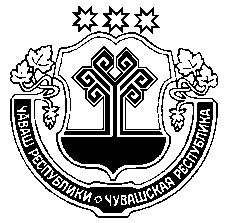 